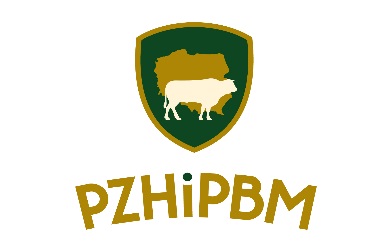 Zapytanie ofertowe nr 52/FPMW/2018 z dnia 26.09.2018 r.(dotyczy częściowej organizacji i obsługi, przedsięwzięcia pn. III Podlaska Wystawa Bydła Mięsnego, która będzie miała miejsce 7.10.2018 r.)Podstawa prawna:Rozporządzenie Ministra Rolnictwa i Rozwoju Wsi z dnia 26 czerwca 2017 r. w sprawie szczegółowych warunków i trybu udzielania wsparcia finansowego z funduszy promocji produktów rolno-spożywczych (Dz.U. z 2017 r. poz. 1351 z późn. zm.).I. ZAMAWIAJĄCYPolski Związek Hodowców i Producentów Bydła Mięsnego,ul. Rakowiecka 3202-532 WarszawaNIP: 527-20-04-291, REGON: 011639653, KRS: 0000100924II. OPIS PRZEDMIOTU ZAMÓWIENIAPrzedmiotem zamówienia częściowa organizacja i obsługi, przedsięwzięcia pn. III Podlaska Wystawa Bydła Mięsnego, która będzie miała miejsce 7.10.2018 r. w miejscowości Janów woj. Podlaskie.Opis przedmiotu zamówienia stanowi załącznik nr 1 do niniejszego zapytania ofertowego.III. TERMIN WYKONANIA ZAMÓWIENIA7 października 2018 r.IV WARUNKI UDZIAŁU W POSTĘPOWANIU1. W postępowaniu mogą wziąć udział Wykonawcy, którzy złożą pisemne oświadczenie, iż: nie są w stanie upadłości, likwidacji itp.; 2. Oferent zobowiązany jest do złożenia oferty według wzoru stanowiącego załącznik nr 3 do niniejszego zapytania.3. Oferty nie spełniające warunków udziału w postepowaniu zostaną odrzucone i nie będą podlegać dalszej ocenie.	4. Dokonanie oceny spełnienia warunków będzie odbywało się na podstawie złożonego oświadczenia.Wzór oświadczenia stanowi załącznik nr 2 do niniejszego zapytania ofertowego.V. PRZESŁADNKI DO ODRZUCENIA OFERTYOferta zostanie odrzucona jeżeli:- jej treść nie odpowiada treści zapytania ofertowego- nie spełnia warunków udziału w postępowaniu- wykonawcą zadania jest osoba fizyczna, o której mowa w § 8 ust.3 rozporządzenia z dnia 26 czerwca 2017 r. w sprawie szczegółowych warunków i trybu udzielania wsparcia finansowego z funduszy promocjiproduktów rolno-spożywczych. Zgodnie z paragrafem 8 ust 3 Rozporządzenia Ministra Rolnictwa i Rozwoju Wsi z dnia 26 czerwca 2017 roku w sprawie szczegółowych warunków i trybu udzielenia wsparcia finansowego z funduszu promocji produktów rolno-spożywczych wykonawcą zadania przedstawionego w niniejszym zapytaniu ofertowym wykonawcą zadania nie może być osoba fizyczna, która:1.pełni funkcję członka komisji zarządzającej funduszu promocji;2.pełni funkcję członka organu zarządzającego lub nadzorczego podmiotu, któremu udzielono wsparcia;3.jest osobą upoważnioną do zaciągania zobowiązań w imieniu podmiotu, któremu udzielono wsparcia, lub osobą wykonującą w jego imieniu czynności związane z procedurą wyboru wykonawcy;4.pozostaje w związku małżeńskim, w stosunku pokrewieństwa lub powinowactwa w linii prostej, pokrewieństwa drugiego stopnia lub powinowactwa drugiego stopnia w linii bocznej lub w stosunku przysposobienia, opieki lub kurateli, z osobą pełniącą funkcje, o których mowa w pkt 1–3.- zostanie złożona po terminieVI. KRYTERIA WYBORU OFERTYZamawiający dokona wyboru najkorzystniejszej oferty w oparciu o kryteria:cena  - 70 %samodzielność – 30%W przypadku wykonawcy, który wykona zasadniczą cześć usług samodzielnie (zrealizowanie przynajmniej połowy zadań wymienionych łącznie w punktach I i II opisu przedmiotu zamówienia) bez podwykonawców będzie to skutkowało przyznaniem 30 punktów. W przypadku wykonywania tego zakresu usług przy współpracy z podwykonawcą przyznane zostanie 0 punktówZa najkorzystniejszą ofertę zostaną uznana oferta, która w wyniku oceny otrzyma największą liczbę punktów stanowiących sumę punktów za kryterium „cena” i kryterium „samodzielność”. Maksymalna ilość punktów, którą można osiągnąć – po przeliczeniu ilości punktów przyznanych za kryterium cena oraz  termin płatności, wynosi 100.Pc = C + SGdzie:Pc – punkty całkowite za kryterium cena i termin wykonania projektów;C – ilość punktów uzyskanych w kryterium cena;S – przyznana ilość punktów w kryterium samodzielność.Brak wyraźnej deklaracji będzie skutkował przyznaniem 0 punktów w danym kryterium.VII. WYBÓR OFERTYPostępowanie prowadzone na drodze konkurencyjnego wyboru wykonawców może zostać zakończone bez wyboru oferty:kiedy wszystkie złożone oferty będą podlegać odrzuceniukiedy nie wpłynie żadna ofertabez podania przyczynyZamawiający zastrzega sobie prawo do niedokonania wyboru najkorzystniejszej oferty bezpodania przyczyny. Zamawiający ma prawo do zakończenia konkurencyjnego trybu wykonawców w każdym czasie bez wyboru jakiegokolwiek oferenta bez podania przyczyny.Oferentom nie przysługują wobec zamawiającego jakiekolwiek roszczenie z tego tytułu. Od podjętej decyzji nie przysługuje odwołanie. Wszelkie pisma składane przez Wykonawców mające charakter odwołań od rozstrzygnięć Zamawiający pozostawi bez rozpatrzenia.W przypadku, gdy wybór najkorzystniejszej oferty nie byłby możliwy z uwagi na fakt, że zostały złożone oferty o takiej samej cenie i warunkach, Zamawiający wezwie tych Oferentów, do złożenia w terminie minimum 3 dni ofert dodatkowych.Oferenci składając oferty dodatkowe, nie mogą oferować cen wyższych niż zaoferowane w złożonych wcześniej ofertach podstawowych.Z Oferentem zostanie zawarta umowa w formie pisemnej niezwłocznie po wyborze najkorzystniejszej oferty. Wszelkie zmiany umowy wymagają formy pisemnej pod rygorem nieważnościWybór oferty nastąpi 5 października 2018 r. w siedzibie Polskiego Związku Hodowców i Producentów Bydła Mięsnego w Warszawie ul Rakowiecka 32.VIII. WYMAGANE DOKUMENTYPodpisane oświadczenia stanowiące załącznik nr 2 do zapytanie ofertowegoPodpisany formularz ofertowy stanowiący załącznik nr 3 do zapytania ofertowegoZgoda na przetwarzanie danych osobowychIX. MIEJSCE ORAZ TERMIN SKŁADANIA OFERTProsimy o przesłanie swojej oferty za pośrednictwem poczty tradycyjnej, elektronicznej (bydlo@bydlo.com.pl) lub osobiście na adres: ul. Rakowiecka 32 02-532 Warszawa do dnia              5 października 2018 r. do godz. 10.00W przypadku przesyłek pocztowych liczy się data wpływu do siedziby zamawiającego.X. INNE POSTANOWIENIATermin związania ofertą: 30 dniPostępowanie prowadzone jest w trybie konkurencyjnego wyboru wykonawców zgodnie z zasadami obsługi funduszu promocji produktów rolno-spożywczych stanowiących załącznik do Zarządzenia Nr 142/2018/Z Dyrektora Generalnego KOWRPostępowanie jest związane z realizacja zadania pt. „Polska wołowina na polskim stole”, które jest finansowane ze środków Funduszu Promocji Mięsa Wołowego.Niniejsze zaproszenia do składania ofert upubliczniono na stronie internetowej http://bydlo.com.pl/ w dniu 26. września 2018 r.Zamawiający nie dopuszcza możliwości składania ofert wariantowych. Rozwiązania wariantowe nie będą rozpatrywaneZamawiający nie dopuszcza możliwości składnia ofert częściowych. Każdy Oferent ma prawo do złożenia jednej oferty na całość zadania.Zamawiający i Wykonawca przekazują sobie wszelkie pisma, zawiadomienia, informacje: pisemnie lub drogą elektroniczną.Zamawiający dopuszcza możliwość powierzenia części zamówienia podwykonawcom.Postępowanie prowadzi się w języku polskim.ZałącznikiOpis przedmiotu zamówieniaOświadczeniaFormularz ofertowyZgoda na przetwarzanie danych osobowychZałącznik nr 1 do zapytania ofertowegoNr 52/FPMW/2018z dnia 26 września 2018 r.															Warszawa., dnia 26 września 2018 r.OPIS PRZEDMIOTU ZAMÓWIENIAzamówienie dotyczy częściowej organizacji i obsługi, przedsięwzięcia III Podlaska Wystawa Bydła Mięsnego, która będzie miała miejsce 7.10.2018 r.Koszty organizacyjne Przygotowanie katalogu wystawy, wydruk 30 szt.Zapewnienie co najmniej 20 zadaszonych boksów dla zwierząt o minimalnych wymiarach 3 na 3 metry. Stanowiska mają funkcjonować w dniach 7 października i być zgodne z aktualnymi wymaganiami dotyczącymi dobrostanu zwierząt.Zapewnienie terenu pod wystawę min 200 m2Zapewnienie dwuosobowej komisji oceny.Zapewnienie pucharów za zdobycie championatów i vicechampionatów oraz superchampiona w trakcie Wystawy (9+2+1 szt.) Na pucharach ma się znajdować informacja, że zostały one Sfinansowane z Funduszu Promocji Mięsa WołowegoZapewnienie bydłu pasz objętościowych, słomy do wyścielenia boksów oraz zapewnienie dostępu do wodyZapewnienie wystarczającego oświetlenia wystawyZapewnienie kart na stoiska ze zwierzętami wraz z opisem zwierząt znajdujących się na stanowisku z uwzględnieniem informacji o hodowcy. Na kartach ma się znajdować czytelna i widoczna informacja o sfinansowaniu wystawy z Funduszu Promocji Mięsa Wołowego. Liczba kart  30 sztukZapewnienie nadzoru weterynaryjnegoUbezpieczenie zwierząt (29 szt.).Załącznik nr 2 do zapytania ofertowegonr 52/FPMW/2018z dnia 26 września 2018 r.	Warszawa, dnia 26 września 2018 r.OŚWIADCZENIEDane oferenta:Nazwa:…………………………………………………………………………………………………………………Adres siedziby :……………………………………… …………………………………………………… ………..Telefon/ faks: …………………………………………. Adres e-mail: …………………………………………..NIP: …………………………………………………………. REGON: ……………………………………….Ja, niżej podpisany, oświadczam, że:nie jesteśmy w stanie upadłości, likwidacji, itp.Oświadczam ponadto, że zgodnie z § 8 ust 3 Rozporządzenia Ministra Rolnictwa i Rozwoju Wsi z dnia 26 czerwca 2017 roku w sprawie szczegółowych warunków i trybu udzielenia wsparcia finansowego z funduszu promocji produktów rolno-spożywczych nie jestem osobą fizyczną, którapełni funkcje członka komisji zarządzające funduszu promocji;pełni funkcje członka organu zarządzającego lub nadzorczego podmiotu, któremu udzielono wsparcia;jest upoważniona do zaciągania zobowiązań w imieniu podmiotu, któremu udzielono wsparcia lub osobą wykonująca w jego imieniu czynności związane z procedurą wyboru wykonawcy.pozostaje w związku małżeńskim, w stosunku pokrewieństwa lub powinowactwa w linii prostej, pokrewieństwa drugiego stopnia lub powinowactwa drugiego stopnia w linii bocznej lub w stosunku przysposobienia, opieki lub kurateli, z osobą pełniąca funkcje, o których mowa w pkt 1-3.  …………………………………….	Podpis i pieczęć OferentaZałącznik nr 3 do zapytania ofertowegonr 52/FPMW/2018z dnia 26 września 2018 r.															Warszawa, dnia 26 września 2018 r.………………………..Wykonawca………………………..Adres………………………..Nr telefonu, adres emailowy……………………….NIPPolski Związek Hodowców i Producentów Bydła Mięsnegoul Rakowiecka 3202-532 WarszawaFORMULARZ OFERTOWYW nawiązaniu do zapytania ofertowego nr 52/FPMW/2018  z dnia 26 września 2018  dotyczącego częściowej organizacji i obsługi, przedsięwzięcia pn. III Podlaska Wystawa Bydła Mięsnego, która będzie miała miejsce 7.10.2018 r. w ramach realizacji projektu pt. „Polska wołowina na polskim stole” sfinansowanego ze środków Funduszu Promocji Mięsa Wołowego zobowiązujemy się wykonać ww. przedmiot zamówienia za:ogółem cena brutto………………………… złsłownie:…………………......................................... złI.	Koszty organizacyjnecena brutto………………………… złsłownie:…………………......................................... złZrealizuję przynajmniej połowy zadań wymienionych łącznie w punktach I i II opisu przedmiotu zamówienia. TAK/NIEProszę o zaznaczenie właściwej odpowiedzi. Wykonawca oświadcza, iż wskazana w ofercie całkowita cena, jako cena ryczałtowa została prawidłowo skalkulowana i obejmuję wszelkie koszty realizacji zadania.Wykonawca oświadcza, ze akceptuje warunki udział w postępowaniu określonym w zapytaniu ofertowym i zobowiązuje się w przypadku wyboru tej oferty do zawarcia umowy w miejscu i terminie wyznaczonym przez Zamawiającego.Brak wyraźnej deklaracji będzie skutkował przyznaniem 0 punktów w danym kryterium.Osoba do kontaktu …………………… tel. …………………………..……………………………………….		podpis  i pieczęć OferentaZałącznik nr 4 do zapytania ofertowegonr 52/FPMW/2018z dnia 26 września 2018 r.															Warszawa, dnia 26 września 2018 r.OŚWIADCZENIE Zgodnie z art. 13 ust. 1 i 2 rozporządzenia Parlamentu Europejskiego i Rady UE 2016/679 z dnia 27 kwietnia 2016 r. w sprawie ochrony osób fizycznych w związku z przetwarzaniem danych osobowych i w sprawie swobodnego przepływu takich danych oraz uchylenia dyrektywy 95/46/WE…(Dz. Urz. UE L 119/1 z 4.5.2016 r.) zwanego dalej RODO, informuję, że:Administratorem Pani/Pana danych osobowych jest Polski Związek Hodowców i Producentów Bydła Mięsnego z siedzibą w Warszawie, ul. Rakowiecka 32;Pani/Pana dane osobowe przetwarzane będą w celu realizacji praw i obowiązków wynikających z uczestnictwa w postępowaniu konkursowym nr 52/FPMW/2018 oraz w trakcie przedstawienia dokumentacji do KOWR w celu weryfikacji poprawności przeprowadzenia postępowania;Odbiorcą Pani/Pana danych osobowych będzie Polski Związek Hodowców i Producentów Bydła Mięsnego z siedzibą w Warszawie, ul. Rakowiecka 32;Pani/Pana dane osobowe będą przechowywane przez okres postępowania konkursowego, realizacji zadania, o którym mowa w postępowaniu konkursowym 52/FPMW/2018, o ile Pan/Pani zostanie wyłoniona/y w tym postepowaniu jako wykonawca zadania oraz w trakcie przedstawienia dokumentacji do KOWR w celu weryfikacji poprawności przeprowadzenia postępowania oraz w obowiązkowym okresie przechowywania dokumentacji związanej z realizacją zadań finansowanych z Funduszu Promocji mięsa Wołowego.Posiada Pani/Pan  prawo dostępu do treści swoich danych oraz prawo ich sprostowania, usunięcia, ograniczenia przetwarzania, prawo do przenoszenia danych, prawo wniesienia sprzeciwu, prawo do cofnięcia zgody w dowolnym momencie bez wpływu na zgodność z prawem przetwarzania, którego dokonano na podstawie zgody przed jej cofnięciem;Ma Pani/Pan prawo wniesienia skargi do Prezesa urzędu Ochrony Danych Osobowych, gdy uzna Pani/Pan, ze przetwarzanie danych osobowych Pani/Pana dotyczących narusza przepisy RODO;Podanie przez Panią/Pana danych osobowych jest wymogiem ustawowym; ich nieprzekazanie uniemożliwi udział Pana/Pani oferty w postępowaniu konkursowym 52/FPMW/2018 oraz  zawarciu umowy na realizację zadania, o którym w tym postepowaniu mowa, o ile Pani/Pana oferta zostanie w jego toku wyłoniona.Imię i Nazwisko/Nazwa Podmiotu      ……………………………………….                                                   ……………………………………….                                                   Podpis 